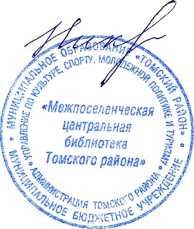 ЖИГАЛИНОЙ ВАРВАРЕ